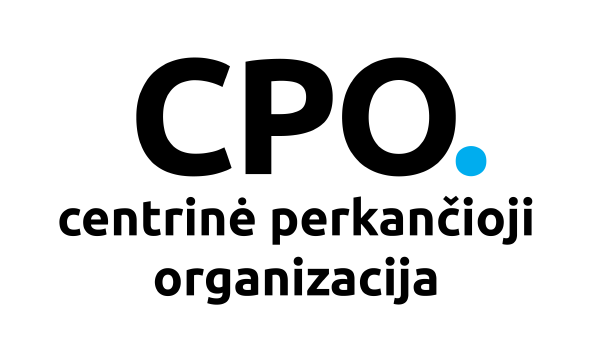 VIEŠOSIOS ĮSTAIGOS CPO LTDIREKTORIUSĮSAKYMAS DĖL VIEŠOSIOS ĮSTAIGOS CPO LT KOKYBĖS POLITIKOS APRAŠO PATVIRTINIMO2021 m. balandžio __ d.  Nr. 3V-___VilniusVadovaudamasis Viešosios įstaigos CPO LT įstatų, patvirtintų Lietuvos Respublikos ūkio ministro 2017 m. spalio 3 d. įsakymu Nr. 4-578 „Dėl viešosios įstaigos CPO LT įstatų patvirtinimo“, 44 punktu:1.  T v i r t i n u Viešosios įstaigos CPO LT kokybės politikos aprašą.2. N u s t a t a u, kad šis įsakymas įsigalioja nuo jo pasirašymo dienos.Biuro ir veiklos aptarnavimo srities pirkimų skyriaus vadovas,atliekantis direktoriaus funkcijas				                                      Darius Marma